DRESS CODE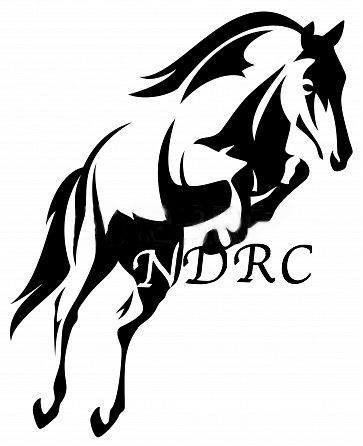 Please take a moment to read our ‘Dress Code’ for the shows held at Swinderby. Please keep in mind that you may be marked down for incorrect dress should the judge deem your attire inappropriate. Meanwhile showing is a great way to have fun with your horse and to let your competitive side come out! Show off skills that you have acquired through riding and stretch your talent outside the stables! Showing takes confidence, determination as well as the proper attire. You want to make sure you are properly dressed for the type of show you are entering and that you meet the dress code regulations. Tack & Turnout / Ridden showingHorse / Pony wearLead rein to be attached to the noseband and only snaffle bits allowedLeaders to be smartly dressed, shirt, trousers, skirt, jacket or waistcoat & hat (optional) with hair neatly tied. Snaffle, Pelham or double bridle allowed. No saddle cloths, martingales, boots or schooling aids permitted on the pony / horse. A dark shaped numnah Horse / pony to be plaited unless a native breed shown in natural stateRider wearCream/beige jodhpurs, jacket, shirt, tie, gloves, showing cane and hair neatly tied. Junior riders: Jodhpur bootsSenior riders: Long bootsIn hand Horse / Pony wearBridle or In hand bridlePlaited or non-plaited depending on breed Smart dress, appropriate footwear NO trainers.  NO jeans or shortsHard hats to be worn by juniors. Working Hunter Horse / Pony wearThere is no requirement for a change of tack during the Working Hunter.  Bridles should be plain with no colour NO BLING No bandages or schooling aids  Boots may be worn for the jumping phase at the judge’s discretion NO saddle cloth / pad Dark shaped numnah Rider wearCream/beige jodhpurs, tweed jacket, shirt, tie, hat, gloves & hair neatly tied. Junior riders: Jodhpur bootsSenior riders: Long bootsA body protector (optional, highly recommended) Show Jumping (Main ring)Horse / Pony wear BLING PERMITTED Boots permitted Rider wearCream/beige or white jodhpursTweed / Show jacket (may be taken off at club’s discretion Tie or stock) Shirt (upper arm to be covered) Junior riders: Jodhpur bootsSenior riders: Long bootsDark chaps or gaiters allowed A body protector (optional / recommended) Spurs can be worn 10 years & over Games, Roll out the Barrel & Horse / Pony judge would like to take home Horse / pony wear Appropriate tack Lead rein to be attached to the noseband Rider wearLight coloured jodhpursSmart T-shirt / Sweatshirt may be worn Body protector (optional)